CANCELLATION POLICYObjectives and BackgroundPARKWAY COUNSELLING is committed to providing the best service in a timely manner. We aim to accommodate your needs.Unfortunately, when a client cancels without giving adequate notice, it prevents another client from being served. This cancellation policy is used as a way of respecting the time commitment of all involved. It explains the process for requesting a cancellation and the fees applicable. This policy is used in fairness to both our business and the clients who would otherwise have wanted an appointment.We are implementing a straightforward cancellation policy to be upfront about all the costs you may face when engaging our services.Cancellation ProcessWe understand situations can arise in which you must cancel your appointment. Due to limited appointment availability, we request that you cancel with adequate notice. This allows us to fill that appointment slot.You may cancel by contacting us by:0423 151 852 ; orparkwaycounselling@outlook.comWe require a minimum of 24 HOURS notice for cancellation. Please inform us by prior to your scheduled appointment to notify us of any changes or cancellations.If no prior notice or the notice given is not provided within the minimum notice period, you will be charged a cancellation fee (see below) for the missed appointment.2.1.	Late ArrivalsLate arrivals can only be extended to the remaining time of the scheduled appointment. If you are late past your appointment we will have to reschedule/cancel the appointment, which may incur cancellation fee.Cancellation FeeThe cancellation fee is $50.00.The cancellation fee will be charged by credit card.The cancellation fee may be deducted from any deposit paid for the appointment (if any).The cancellation fee is the sole responsibility of the client and must be paid in full within after invoicing.Acceptable circumstances for waiving cancellation feesWe understand that plans may change due to uncontrollable and external circumstances. Missed appointments can be unintentional or may stem from an emergency, etc. Therefore, cancellation due to such circumstances will not incur a cancellation fee. Having cancellation fees waived require approval from the practice director.Refund policyIf the notice of cancellation is given before the scheduled appointment, Parkway Counselling will refund any deposit that was received to book an appointment.QuestionsOur business firmly believes that a good client and business relationship is based upon mutual understanding. Questions about our cancellation policy should be directed to Julie Lovelle, Practice Owner.AgreementPlease sign that you have read, understood and consented to this Cancellation Policy. By signing, you understand that you are holding a spot and you may be charged a cancellation fee if an appointment is cancelled without providing at least notice or if the appointment is missed.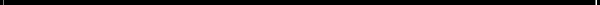 DateClient SignaturePrint Name